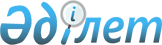 О ходе проведения внутригосударственных процедур,необходимых для вступления в силу Договора о функционировании Таможенного союза в рамках многосторонней торговой системыРешение Межгосударственного Совета Евразийского экономического сообщества от 19 октября 2011 года № 101

      Межгосударственный Совет Евразийского экономического сообщества (Высший орган Таможенного союза) на уровне глав правительств решил:



      1. Принять к сведению информацию Сторон о ходе проведения внутригосударственных процедур, необходимых для вступления в силу Договора о функционировании Таможенного союза в рамках многосторонней торговой системы от 19 мая 2011 года.



      2. Просить Стороны ускорить проведение внутригосударственных процедур в отношении международного договора, указанного в пункте 1 настоящего Решения.Члены Межгосударственного Совета:
					© 2012. РГП на ПХВ «Институт законодательства и правовой информации Республики Казахстан» Министерства юстиции Республики Казахстан
				От Республики

БеларусьОт Республики

КазахстанОт Российской

Федерации